______Информационный бюллетень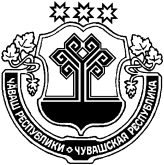 Вестник  Татарские СугутыГазета Администрации Татарско-Сугутского сельского поселения                                                                                                                                                                                          Издается с ноября   1. Второе заседание Собрания депутатов Татарско-Сугутского сельского поселения Батыревского района  Чувашской Республики четвертого созыва. Решения. 1. Об итогах конкурса по отбору кандидатур на должность главы Татарско-Сугутского сельского поселения Батыревского района Чувашской РеспубликиВ соответствии с Федеральным  законом от 06.10.2003 г. № 131-ФЗ «Об общих принципах организации местного самоуправления в Российской Федерации», Законом Чувашской Республики от 18.10.2004 г. № 19 «Об организации местного самоуправления в Чувашской Республике», Уставом Батыревского района Чувашской Республики и Порядком проведения конкурса по отбору кандидатур на должность главы Татарско-Сугутского сельского поселения  Собрание депутатов Татарско-Сугутского сельского поселения Батыревского района РЕШИЛО:Принять к сведению информацию об итогах работы Комиссии по отбору кандидатур на должность главы Татарско-Сугутского сельского поселения  Батыревского района Чувашской Республики.И.о. главы Татарско-Сугутского сельского поселения                                     Р.З.Сабитова 2. О порядке голосования по выборам главы Татарско-Сугутского сельского поселенияВ соответствии с Уставом  Татарско-Сугутского сельского поселения и Порядком проведения конкурса по отбору кандидатур на должность главы Татарско-Сугутского сельского поселения  Собрание депутатов Татарско-Сугутского сельского поселения Батыревского района РЕШИЛО:Провести тайное голосование по выборам главы Татарско-Сугутского сельского поселения.И.о. главы Татарско-Сугутского сельского поселения                                     Р.З.Сабитова 3. Об утверждении формы бюллетеня для тайного голосованияВ соответствии с Порядком проведения конкурса по отбору кандидатур на должность главы Татарско-Сугутского сельского поселения  Собрание депутатов Татарско-Сугутского сельского поселения Батыревского района РЕШИЛО:Утвердить форму бюллетеня для тайного голосования по выборам главы Татарско-Сугутского сельского поселения согласно приложению к настоящему Решению.И.о. главы Татарско-Сугутского сельского поселения                                     Р.З.Сабитова Приложение  к  Решению  Собрания  депутатов Татарско-Сугутского сельского поселения Батыревского района от 20.10.2020 г.№3 БЮЛЛЕТЕНЬдля тайного голосования по выборам главы  Татарско-Сугутского сельского поселения Батыревского района  Чувашской Республики Ф.И.О._________________________________Ф.И.О.__________________________ ________ Разъяснение порядка заполнения бюллетеняПоставьте любой знак в пустом квадрате справа от фамилии только одного кандидата, в пользу которого сделан выбор.Бюллетень, в котором не содержится отметок в квадратах, расположенных справа от фамилии кандидата(ов), или знак (знаки) проставлен (проставлены) более чем в одном квадрате, считается недействительным.Подписи двух членов счетной комиссии:4. Об избрании счетной комиссии для тайного  голосованияВ соответствии с Порядком проведения конкурса по отбору кандидатур на должность главы Татарско-Сугутского сельского поселения  Собрание депутатов Татарско-Сугутского сельского поселения Батыревского района РЕШИЛО:Избрать счетную комиссию из 3 (трех) депутатов:                1. Вахитова Ч.И. - депутат по одномандатному избирательному округу №1.                 2. Алимова Д.Х. - депутат по одномандатному избирательному округу №4.                3. Насыбуллов М.А. - депутат по одномандатному избирательному округу №5. И.о. главы Татарско-Сугутского сельского поселения                                     Р.З.Сабитова 5.  О назначении на должность главы Татарско-Сугутского сельского поселенияБатыревского района Чувашской Республики В соответствии с Федеральным  законом от 06.10.2003 г. № 131-ФЗ «Об общих принципах организации местного самоуправления в Российской Федерации», Законом Чувашской Республики от 18.10.2004 г. № 19 «Об организации местного самоуправления в Чувашской Республике», Уставом Батыревского района Чувашской Республики и Порядком проведения конкурса по отбору кандидатур на должность главы Татарско-Сугутского сельского поселения  Собрание депутатов Татарско-Сугутского  сельского поселения Батыревского района РЕШИЛО:1. Назначить Козлова Динара Минетулловича главой Татарско-Сугутского сельского поселения  Батыревского района Чувашской Республики  на срок полномочий Собрания депутатов Татарско-Сугутского сельского поселения, но не менее чем на два года.И.о. главы Татарско-Сугутского сельского поселения                                     Р.З.Сабитова 6.  О частичной замене дотации на выравнивание бюджетной обеспеченности Татарско-Сугутского сельского поселения дополнительным нормативом отчислений от налога на доходы физических лицВ соответствии с пунктом 4 статьи 137 Бюджетного кодекса Российской Федерации и пунктом 12  статьи 17.3 Закона Чувашской Республики от 23.07.2001 №36 «О регулировании бюджетных правоотношений в Чувашской Республике» Собрание депутатов Татарско-Сугутского сельского поселения решило:1. Дать согласие на частичную замену дотации на выравнивание бюджетной обеспеченности для бюджета Татарско-Сугутского сельского поселения, планируемой к утверждению в республиканском бюджете Чувашской Республики на 2021 год и на плановый период 2022 и 2023 годов, дополнительным нормативом отчислений от налога на доходы физических лиц в бюджет сельского поселения в 2021-2022 годах в размере 1,0 процента от объема поступлений Татарско-Сугутского сельского поселения, подлежащего зачислению в консолидированный бюджет Чувашской Республики от указанного налога.2. Настоящее решение вступает в силу со дня его официального опубликования.Глава Татарско-Сугутского сельского поселения                                      Козлов Д.М.	7. О  внесении изменений в решение Собрания депутатов Татарско-Сугутского сельского поселения Батыревского района Чувашской Республики от 28 ноября 2013 года № 2 «Об утверждении Положения «О регулировании бюджетных Правоотношений в Татарско-Сугутском сельском поселении Батыревского района»Собрание депутатов Татарско-Сугутского сельского поселения Батыревского района Чувашской Республики решило:Статья 1Внести в Решение Собрания депутатов Татарско-Сугутского сельского поселения Батыревского района Чувашской республики от 28 ноября 2013 года  № 2 «Об утверждении Положения «О регулировании бюджетных правоотношений в Татарско-Сугутском сельском поселении Батыревского района Чувашской Республики, отнесенных законодательством Российской Федерации о налогах и сборах к ведению органов местного самоуправления», утвержденное решением Собрания депутатов Татарско-Сугутского сельского поселения Батыревского района Чувашской Республики от 28 ноября 2013 года №2 (с изменениями, внесенными решениями Собрания депутатов Татарско-Сугутском сельском поселении  от 28 марта 2014 года №2, 16 июля 2014 года  № 1, 27 ноября 2015 года №2, 30 сентября 2016 года №1, 28 февраля . №1, 01 сентября . №1, 24 ноября . №1, 28 апреля . №2, 22 сентября . №4, 22 ноября . №3) следующие изменения:           1) статью 10 дополнить абзацем следующего содержания:   «Предоставление бюджету Батыревского района из бюджета Татарско-Сугутского сельского поселения иных межбюджетных трансфертов, осуществляется на основании соглашения, заключаемого администрацией Татарско-Сугутского сельского поселения и администрацией Батыревского района в соответствии с типовой формой соглашения, утвержденной финансовым отделом администрации Батыревского района.»; 2) в пункте 1 статьи 12: а) дополнить новым абзацем вторым следующего содержания:  «Порядок принятия решений о предоставлении бюджетных инвестиций юридическим лицам, не являющимся муниципальными учреждениями Татарско-Сугутского сельского поселения и муниципальными унитарными предприятиями Татарско-Сугутского сельского поселения, из бюджета Татарско-Сугутского сельского поселения устанавливается администрацией Татарско-Сугутского сельского поселения.»;б) абзац второй считать абзацем третьим и в нем слова «за счет бюджета Татарско-Сугутского сельского поселения» заменить словами «из бюджета Татарско-Сугутского сельского поселения», слова «в определяемом ей порядке» исключить;3) в статье 13 абзац второй исключить;4) дополнить статьей 15.1 следующего содержания:«Статья 15.1. Предельный объем заимствований Татарско-Сугутского сельского поселения1. Под предельным объемом заимствований Татарско-Сугутского сельского поселения на соответствующий финансовый год понимается совокупный объем привлечения средств в бюджет Татарско-Сугутского сельского поселения по программам муниципальных внутренних заимствований Татарско-Сугутского сельского поселения на соответствующий финансовый год.2. Объемы привлечения средств в бюджет Татарско-Сугутского сельского поселения устанавливаются программами муниципальных внутренних заимствований Татарско-Сугутского сельского поселения на очередной финансовый год и плановый период (очередной финансовый год), и общая сумма привлечения средств в соответствующем финансовом году не должна превышать общую сумму средств, направляемых на финансирование дефицита бюджета Татарско-Сугутского сельского поселения, и объемов погашения долговых обязательств Татарско-Сугутского сельского поселения, утвержденных на соответствующий финансовый год решением Собрания депутатов Татарско-Сугутского сельского поселения о бюджете Татарско-Сугутского сельского поселения, с учетом положений статей 103 и 104 Бюджетного кодекса Российской Федерации.3. В случае, если общая сумма заимствований Татарско-Сугутского сельского поселения в отчетном финансовом году превысила общую сумму средств, направленных на финансирование дефицита бюджета Татарско-Сугутского сельского поселения, и объемов погашения долговых обязательств Татарско-Сугутского сельского поселения по итогам отчетного финансового года, образовавшиеся на 1 января текущего года остатки средств бюджета Татарско-Сугутского сельского поселения в сумме указанного превышения должны быть направлены на цели, предусмотренные пунктом 3 статьи 95 Бюджетного кодекса Российской Федерации, с сокращением предельного объема заимствований на текущий финансовый год.»;5) дополнить статьей 16.1 следующего содержания:«Статья 16.1. Реструктуризация муниципального долга Татарско-Сугутского сельского поселения1. Под реструктуризацией муниципального долга Татарско-Сугутского сельского поселения понимается основанное на соглашении изменение условий исполнения обязательств (погашения задолженности), связанное с предоставлением отсрочек, рассрочек исполнения обязательств, изменением объемов и (или) сроков уплаты процентов и (или) иных платежей, предусмотренных действующими договорами (соглашениями) и иными документами, из которых вытекают указанные обязательства.2. Реструктуризация муниципального долга Татарско-Сугутского сельского поселения может быть осуществлена с частичным списанием (сокращением) суммы основного долга.»;6) пункт 6 статьи 20 изложить в следующей редакции:«6. Администрация Татарско-Сугутского сельского поселения вправе на основании решения Собрания депутатов Татарско-Сугутского сельского поселения о бюджете Татарско-Сугутского сельского поселения привлекать агентов по вопросам предоставления и исполнения муниципальных гарантий Татарско-Сугутского сельского поселения, в том числе анализа финансового состояния принципалов, их поручителей (гарантов), ведения аналитического учета обязательств принципалов, их поручителей (гарантов) и иных лиц, возникающих в связи с предоставлением и исполнением муниципальных гарантий Татарско-Сугутского сельского поселения,  взыскания задолженности указанных лиц.»;7) в пункте 2 статьи 21 после слов «администрацией Татарско-Сугутского сельского поселения» дополнить словами «в соответствии с настоящим Решением»;8) дополнить статьей 22.1 следующего содержания: «Статья 22.1 Ответственность по долговым обязательствам Татарско-Сугутского сельского поселенияТатарско-Сугутское сельское поселение не несет ответственности по долговым обязательствам Российской Федерации, других субъектов Российской Федерации и муниципальных образований, если указанные обязательства не были гарантированы Татарско-Сугутским сельским поселением.»;9) в статье 19:а) в абзаце двадцать девятом слова «в случае заключения соответствующих бюджетных соглашений» исключить;б) в абзаце сорок втором слова «настоящей статьей» заменить словами «настоящим Решением»;10) в абзаце одиннадцатом пункта 2 статьи 36 слово «предельный» исключить;11) в абзаце пятом пункта 2 статьи 39 слово «предельный» исключить;12) в пункте 2 статьи 49:а) в абзаце десятом слова «безвозмездных поступлений» заменить словами «имеющих целевое назначение безвозмездных поступлений»;б) дополнить новым абзацем одиннадцатым следующего содержания:«в случае увеличения бюджетных ассигнований текущего финансового года на предоставление субсидий юридическим лицам, предоставление которых в отчетном финансовом году осуществлялось в пределах средств, необходимых для оплаты денежных обязательств получателей субсидий, источником финансового обеспечения которых являлись такие субсидии, в объеме, не превышающем остатка не использованных на начало текущего финансового года бюджетных ассигнований на предоставление субсидий в соответствии с требованиями, установленными Бюджетным кодексом Российской Федерации;»;в) абзацы одиннадцатый – четырнадцатый считать соответственно абзацами двенадцатым - пятнадцатым;13) в статье 50а) в пункте 1:в абзаце первом слова «кассовых поступлений» заменить словом «поступлений», слова «кассовых выплат» заменить словом «перечислений», дополнить словами «в целях определения прогнозного состояния единого счета бюджета Татарско-Сугутского сельского поселения, включая временный кассовый разрыв и объем временно свободных средств»;абзац второй признать утратившим силу;б) в абзаце втором пункта 2 слова «кассовых выплат» заменить словом «перечислений»;14) статью 55 изложить в следующей редакции:«Статья 55. Лицевые счета          Открытие и ведение лицевых счетов осуществляются Управлением Федерального казначейства по Чувашской Республике.»; 15) статью 60 признать утратившей силу;          16) в статье 71:          в абзаце первом слова "публикуются" заменить словами "размещаются на официальном сайте администрации Татарско-Сугутского сельского поселения в информационно-телекоммуникационной сети "Интернет";         б) в абзаце втором слово "опубликован" заменить словом "размещен";17) статью 72 изложить в следующей редакции:«Статья 72. Форма проведения публичных слушаний  1. Публичные слушания проводятся Собранием депутатов Татарско-Сугутского сельского поселения открыто в очной или заочной форме.2. При проведении публичных слушаний в заочной форме проект бюджета Татарско-Сугутского сельского поселения и годовой отчет об исполнении бюджета Татарско-Сугутского сельского поселения размещаются в электронном виде на официальном сайте администрации Татарско-Сугутского сельского поселения в информационно-телекоммуникационной сети «Интернет» с предоставлением возможности изложить на сайте свои предложения по обсуждаемому проекту бюджета Татарско-Сугутского сельского поселения и годового отчета об исполнении бюджета Татарско-Сугутского сельского поселения.»;дополнить статьями 72.1 и 72.2 следующего содержания: «Статья 72.1. Участники публичных слушаний Участниками публичных слушаний могут быть депутаты Собрания депутатов Татарско-Сугутского сельского поселения, представители муниципальных органов, органов местного самоуправления, организаций, профессиональных союзов и иных общественных объединений, средств массовой информации, граждане Российской Федерации (далее - участники публичных слушаний).  Статья 72.2. Информирование о проведении публичных слушаний 1. Дата, время и место (в случае проведения публичных слушаний в заочной форме - сроки) проведения публичных слушаний, срок приема предложений от участников публичных слушаний определяются главой Татарско-Сугутского сельского поселения по предложению профильной комиссии Собрания депутатов Татарско-Сугутского сельского поселения, осуществляющей подготовку публичных слушаний не позже, чем за 20 дней до даты рассмотрения Собранием депутатов Татарско-Сугутского сельского поселения проекта муниципального правового акта.Информация о проведении публичных слушаний не позднее чем за 7 дней до даты проведения публичных слушаний размещается на официальном сайте администрации Татарско-Сугутского сельского поселения в информационно-телекоммуникационной сети "Интернет" и передается средствам массовой информации. Указанная информация должна содержать следующие сведения:1) форма проведения публичных слушаний;2) дата, время и место (в случае проведения публичных слушаний в заочной форме - сроки) проведения публичных слушаний;3) срок приема предложений от участников публичных слушаний и адрес, по которому принимаются указанные предложения;4) адрес официального сайта администрации Татарско-Сугутского сельского поселения в информационно-телекоммуникационной сети "Интернет", на котором размещаются проект бюджета Татарско-Сугутского сельского поселения, годовой отчет об исполнении бюджета Татарско-Сугутского сельского поселения.";           2. Состав участников публичных слушаний, приглашаемых на публичные слушания, определяется инициатором проведения публичных слушаний.».  18) в статье 74:   а) пункт 1 изложить в следующей редакции:  "1. После размещения на официальном сайте администрации Татарско-Сугутского сельского поселения в информационно-телекоммуникационной сети "Интернет" проекта бюджета Татарско-Сугутского сельского поселения, годового отчета об исполнении бюджета Татарско-Сугутского сельского поселения участники публичных слушаний в случае проведения публичных слушаний в очной форме могут направлять в адрес комиссии Собрания депутатов Татарско-Сугутского сельского поселения, осуществляющей подготовку публичных слушаний, имеющиеся у них предложения по проекту бюджета Татарско-Сугутского сельского поселения, по годовому отчету об исполнении бюджета Татарско-Сугутского сельского поселения а не позднее чем за 10 дней до даты их проведения, в случае проведения публичных слушаний в заочной форме - в срок, установленный комиссией Собрания депутатов Татарско-Сугутского сельского поселения.";  б) пункт 2 изложить в следующей редакции:    "2. Комиссия Собрания депутатов Татарско-Сугутского сельского поселения анализирует поступившие предложения участников публичных слушаний и дает об этом информацию на публичных слушаниях, проводимых в очной форме.";   19) дополнить статьями 74.1 и 74.2 следующего содержания:«Статья 74.1. Порядок проведения публичных слушаний в очной форме 1. Регламент проведения публичных слушаний в очной форме принимается Главой Татарско-Сугутского сельского поселения.  2. По итогам публичных слушаний принимаются рекомендации большинством голосов от присутствующих на публичных слушаниях.  На публичных слушаниях ведется протокол, который подписывается председательствующим на публичных слушаниях с указанием его должности и содержит сведения:  а) о дате, времени и месте проведения публичных слушаний;  б) об участниках публичных слушаний;  в) о ходе публичных слушаний, в том числе о поступивших предложениях;  г) об одобренных большинством участников публичных слушаний рекомендациях.  3. Рекомендации и протокол публичных слушаний размещаются на официальном сайте администрации Татарско-Сугутского сельского поселения в информационно-телекоммуникационной сети "Интернет".Статья 74.2. Порядок проведения публичных слушаний в заочной форме1. При проведении публичных слушаний в заочной форме проект бюджета Татарско-Сугутского сельского поселения, годовой отчет об исполнении бюджета Татарско-Сугутского сельского поселения размещаются на официальном сайте администрации Татарско-Сугутского сельского поселения в информационно-телекоммуникационной сети "Интернет" с предоставлением участникам публичных слушаний возможности изложить на сайте свои предложения (вопросы) по обсуждаемым проекту бюджета Татарско-Сугутского сельского поселения, годовому отчету об исполнении бюджета Татарско-Сугутского сельского поселения. Предложения (вопросы), поступившие в ходе проведения публичных слушаний, направляются комиссией Собрания депутатов Татарско-Сугутского сельского поселения в течение двух рабочих дней со дня окончания срока приема предложений от участников публичных слушаний для рассмотрения в администрацию Татарско-Сугутского сельского поселения. Администрация Татарско-Сугутского сельского поселения в течение пяти рабочих дней со дня поступления указанных предложений (вопросов) направляет ответы и пояснения в комиссию Собрания депутатов Татарско-Сугутского сельского поселения. В случае необходимости дополнительной проработки поступившего предложения (вопроса) срок рассмотрения по предложению администрации Татарско-Сугутского сельского поселения может быть увеличен Главой Татарско-Сугутского сельского поселения до пяти рабочих дней с уведомлением об этом участника публичных слушаний.Ответы и пояснения на предложения (вопросы), поступившие в ходе публичных слушаний, размещаются на официальном сайте администрации Татарско-Сугутского сельского поселения в информационно-телекоммуникационной сети "Интернет" комиссией Собрания депутатов Татарско-Сугутского сельского поселения в течение двух рабочих дней со дня поступления ответов и пояснений.2. По итогам публичных слушаний, проводимых в заочной форме, подготавливается протокол, который подписывается председателем комиссии Собрания депутатов Татарско-Сугутского сельского поселения с указанием его должности и содержит сведения об участниках публичных слушаний, поступивших предложениях (вопросах) и ответах (пояснениях) на них.3. Протокол публичных слушаний размещается на официальном сайте администрации Татарско-Сугутского сельского поселения в информационно-телекоммуникационной сети "Интернет".";20) в пункте 2 статьи 76 слова «официальному опубликованию в информационном бюллетене «Вестник Татарские Сугуты» и размещению в сети «Интернет» заменить словами «опубликованию в информационном бюллетене «Вестник Татарские Сугуты» и размещению на официальном сайте администрации Татарско-Сугутского сельского поселения в информационно-телекоммуникационной сети «Интернет».Статья 2           Внести в статью 2 Решения Собрания депутатов Татарско-Сугутского сельского поселения от 22 ноября 2019 года N 3 " О внесении изменений в решение Собрания депутатов Татарско-Сугутского сельского поселения от 28 ноября 2013 года N 2 "Об утверждении Положения "О регулировании бюджетных правоотношений в Татарско-Сугутском сельском поселении Батыревского района" изменение, дополнив ее абзацем следующего содержания:«Приостановить до 1 января 2021 года действие статьи 5, статьи 10, абзаца первого пункта 1 статьи 34, пункта 1 статьи 35, абзаца четырнадцатого пункта 2 статьи 49, пункта 1 статьи 59 решения Собрания депутатов Татарско-Сугутского сельского поселения от 28 ноября 2013 года N 2 "Об утверждении Положения "О регулировании бюджетных правоотношений в Татарско-Сугутском сельском поселении Батыревского района".Статья 3Установить, что в 2020 году дополнительно к расходным обязательствам Татарско-Сугутского сельского поселения, предусмотренным статьей 12.4 решения Собрания депутатов Татарско-Сугутского сельского поселения от 28 ноября 2013 года N 2 "Об утверждении Положения "О регулировании бюджетных правоотношений в Татарско-Сугутском сельском поселении Батыревского района", в приоритетном порядке средства Резервного фонда Татарско-Сугутского сельского поселения направляются на финансовое обеспечение мероприятий, связанных с предотвращением влияния ухудшения экономической ситуации на развитие отраслей экономики, с профилактикой и устранением последствий распространения коронавирусной инфекции.Статья 41. Настоящее Решение вступает в силу с 1 января 2021 года, за исключением положений, для которых настоящей статьей установлены иные сроки вступления их в силу.2. Пункт 1, абзацы первый – четвертый пункта 4, пункт 8, подпункт «а» пункта 12 и пункты 16-19 статьи 1, статья 2 и 3 настоящего Решения вступают в силу со дня официального опубликования настоящего Решения.Глава Татарско-Сугутского сельского поселения                           Козлов Д.М.	8. О внесении изменений в решение Собрания депутатов Татарско-Сугутского сельского поселения от 09.12.2013 года №2 «О денежном содержании лиц, замещающих муниципальные должности и должности муниципальной службы в органах местного самоуправления Татарско-Сугутского сельского поселения»Руководствуясь Законом Чувашской Республики «О муниципальной службе в Чувашской Республике», постановлением Кабинета Министров Чувашской Республики от 02 октября 2020 года № 549 «О внесении изменений в некоторые постановления Кабинета Министров Чувашской Республики», решением Собрания депутатов Татарско-Сугутского сельского поселения «О бюджете Татарско-Сугутского сельского поселения на 2020 год и на плановый период 2021 и 2022 годов»  Собрание депутатов Татарско-Сугутского сельского поселения РЕШИЛО:1. Установить в органах местного самоуправления Татарско-Сугутского сельского поселения с 01 октября 2020 года изложив в новой редакции:а) размеры должностных окладов и предельные размеры ежемесячного денежного поощрения лиц, замещающих муниципальные должности и должности муниципальной службы, согласно приложению №1 к настоящему решению;б) размеры ежемесячных выплат за классный чин муниципального служащего в соответствии с присвоенными им классными чинами муниципальных служащих согласно приложению №2 к настоящему решению.2. Настоящее Решение вступает в силу со дня его подписания и распространяется на правоотношения, возникшие с 01 октября 2020 года.Глава Татарско-Сугутского ссльского поселения   			Д.М. Козлов                   Глава Татарско-Сугутского сельского поселения                           Козлов Д.М.	9. О внесении изменений в Решение Собрания депутатов Татарско-Сугутского сельского поселения от 28 ноября 2013 г №2 «Об утверждении Положения «О вопросах налогового регулирования в Татарско-Сугутском сельском поселении Батыревского района Чувашской Республики, отнесенных законодательством Российской Федерации о налогах и сборах к ведению органов местного самоуправления»            Собрание депутатов Татарско-Сугутского сельского поселения Батыревского района решило:Статья 1.Внести в Решение Собрания депутатов Татарско-Сугутского сельского поселения Батыревского района Чувашской Республики от 28 ноября 2013 года № 2«Об утверждении Положения «О вопросах налогового регулирования в Татарско-Сугутском сельском поселении Батыревского района Чувашской Республики, отнесенных законодательством Российской Федерации о налогах и сборах к ведению органов местного самоуправления» (с изменениями, внесенными решениями Собрания депутатов Татарско-Сугутском сельском поселении  от 28 марта 2014 года №2, 16 июля 2014 года  № 1, 27 ноября 2015 года №2, 30 сентября 2016 года №1, 28 февраля 2017 г. №1, 01 сентября 2017 г. №1, 24 ноября 2017 г. №1) следующие изменения:1) абзац второй пункта 2 статьи 1 дополнить словами «, если иное не предусмотрено статьей 4 Налогового кодекса Российской Федерации»;   2) пункт 1 статьи 5 изложить в следующей редакции:   «1. Информация и копии нормативных правовых актов Татарско-Сугутского сельского поселения об установлении, изменении и прекращении действия местных налогов направляются финансовым отделом администрации Батыревского района Чувашской Республики в территориальный орган федерального органа исполнительной власти, уполномоченного по контролю и надзору в области налогов и сборов.»;3) в абзаце первом пункта 2 статьи 13 слова «исключительно в порядке, предусмотренном» заменить словами «только в соответствии с»;4) пункт 1 статьи 14 дополнить словами «, если иное не предусмотрено Налоговым кодексом Российской Федерации»; 5) статью 23 дополнить пунктом 4 следующего содержания: «4) 0,1 процента от кадастровой стоимости земельных участков в отношении земельных участков для организаций - участников специальных инвестиционных контрактов».Статья 2   1. Настоящее Решение вступает в силу со дня его официального опубликования.Глава Татарско-Сугутского сельского поселения                                                        Козлов Д.М.2. Постановление администрации Татарско-Сугутского сельского поселения Батыревского района от  20.10.2020 г.  №46 «О внесении изменений в постановление администрации Татарско-Сугутского сельского поселения Батыревского района Чувашской Республики от 11.10.2017 № 57 «Об утверждении административного регламента по предоставлению муниципальной услуги «Выдача разрешения на ввод объекта в эксплуатацию»В соответствии с Федеральным законом от 13.07.2020 № 202-ФЗ «О внесении изменений в Федеральный закон «Об участии в долевом строительстве многоквартирных домов и иных объектов недвижимости и о внесении изменений в некоторые  законодательные акты Российской Федерации» и отдельные законодательные акты Российской Федерации», администрация Татарско-Сугутского сельского поселения Батыревского  района  п о с т а н о в л я е т:1. Внести в постановление администрации Татарско-Сугутского сельского поселения Батыревского района Чувашской Республики от 11.10.2017 № 57 «Об утверждении административного регламента по предоставлению муниципальной услуги «Выдача разрешения на ввод объекта в эксплуатацию» (с  (далее – Постановление и Административный регламент) следующие изменения:1.1. Абзац  пятый пункта 2.10 Административного регламента  изложить в следующей редакции:«несоответствие объекта капитального строительства требованиям, установленным в разрешении на строительство, за исключением случаев изменения площади объекта капитального строительства в соответствии с частью 6.2  статьи 55 Градостроительного Кодекса;»;1.2. Абзац  шестой пункта 2.10 Административного регламента  изложить в следующей редакции:«несоответствие параметров построенного, реконструированного объекта капитального строительства проектной документации, за исключением случаев изменения площади объекта капитального строительства в соответствии с частью 6.2  статьи 55 Градостроительного Кодекса;»;1.3. Пункт 2.10 Административного регламента  дополнить абзацем десять следующего содержания:«Различие данных о площади объекта капитального строительства, указанной в техническом плане такого объекта, не более чем на пять процентов по отношению к данным о площади такого объекта капитального строительства, указанной в проектной документации и (или) разрешении на строительство, не является основанием для отказа в выдаче разрешения на ввод объекта в эксплуатацию при условии соответствия указанных в техническом плане количества этажей, помещений (при наличии) и машино-мест (при наличии) проектной документации и (или) разрешению на строительство».2. Контроль за исполнением настоящего постановления оставляю за собой.	3. Настоящее постановление вступает в силу с момента официального опубликования. И.о.главы администрации Татарско-Сугутского сельского поселения Батыревского района Чувашской Республики    		Сабитова Р.З.3. Постановление администрации Татарско-Сугутского сельского поселения Батыревского района от  20.10.2020 г.  №47 «О внесении изменений в постановление администрации Татарско-Сугутского сельского поселения Батыревского района Чувашской Республики от 18.08.2017 № 50 «Об утверждении административного регламента по предоставлению муниципальной услуги «Выдача разрешения на строительство, реконструкцию объектов капитального строительства и индивидуальное строительство» В соответствии с Федеральным законом от 13.07.2020 № 202-ФЗ «О внесении изменений в Федеральный закон «Об участии в долевом строительстве многоквартирных домов и иных объектов недвижимости и о внесении изменений в некоторые  законодательные акты Российской Федерации» и отдельные законодательные акты Российской Федерации», администрация Татарско-Сугутского сельского поселения Батыревского  района  п о с т а н о в л я е т:1. Внести в постановление администрации Татарско-Сугутского сельского поселения Батыревского района Чувашской Республики от 18.08.2017 № 50 «Об утверждении административного регламента по предоставлению муниципальной услуги «Выдача разрешения на строительство, реконструкцию объектов капитального строительства и индивидуальное строительство» (с  (далее – Постановление и Административный регламент) следующие изменения:1.1. Абзац тринадцатый пункта 3.1.4. Административного регламента изложить в следующей редакции:В случае образования земельных участков путем раздела, перераспределения земельных участков или выдела из земельных участков, в отношении которых в соответствии с Градостроительным кодексом Российской Федерации выдано разрешение на строительство, физическое или юридическое лицо, у которого возникло право на образованные земельные участки, вправе осуществлять строительство на таких земельных участках на условиях, содержащихся в указанном разрешении на строительство, с соблюдением требований к размещению объектов капитального строительства, установленных в соответствии с Градостроительным кодексом Российской Федерации и земельным законодательством. В этом случае требуется получение градостроительного плана образованного земельного участка, на котором планируется осуществлять строительство, реконструкцию объекта капитального строительства, за исключением случая, предусмотренного частью 11 статьи 57.3 Градостроительного Кодекса (в случае раздела земельного участка, в отношении которого правообладателем получены градостроительный план и разрешение на строительство, или образования из указанного земельного участка другого земельного участка (земельных участков) путем выдела получение градостроительных планов образованных и (или) измененных земельных участков не требуется). Ранее выданный градостроительный план земельного участка, из которого образованы земельные участки путем раздела, перераспределения земельных участков или выдела из земельных участков, утрачивает силу со дня выдачи градостроительного плана на один из образованных земельных участков (за исключением случая, предусмотренного частью 11 статьи 57.3 Градостроительного Кодекса)2. Контроль за исполнением настоящего постановления оставляю за собой.	3. Настоящее постановление вступает в силу с момента официального опубликования.И.о.главы администрации Татарско-Сугутского сельского поселения Батыревского района Чувашской Республики    		Сабитова Р.З.21 октября 2020 года  № 22Приложение №1 к решению Собрания депутатов Татарско-Сугутского сельского поселения от 20.10.2020 г. №8Приложение №1 к решению Собрания депутатов Татарско-Сугутского сельского поселения от 20.10.2020 г. №8РазмерыРазмерыРазмерыРазмерыРазмерыРазмерыдолжностных окладов и ежемесячного денежного поощрения лиц,должностных окладов и ежемесячного денежного поощрения лиц,должностных окладов и ежемесячного денежного поощрения лиц,должностных окладов и ежемесячного денежного поощрения лиц,должностных окладов и ежемесячного денежного поощрения лиц,должностных окладов и ежемесячного денежного поощрения лиц,замещающих  муниципальные должности и должности муниципальной службызамещающих  муниципальные должности и должности муниципальной службызамещающих  муниципальные должности и должности муниципальной службызамещающих  муниципальные должности и должности муниципальной службызамещающих  муниципальные должности и должности муниципальной службызамещающих  муниципальные должности и должности муниципальной службыНаименование должности муниципальной службы по функциональному признакуНаименование группы должности муниципальной службыКод должностиНаименование должности муниципальной службыДолжностной оклад               (рублей в месяц)Размер ежемесячного денежного поощрения (должностных окладов)должности руководителейвысшая1-1-1-04Глава администрации сельского поселения  9 6900,2должности специалистовведущая1-2-3-03Заместитель главы администрации сельского поселения4 4661,8должности специалистов         старшая1-2-4-02Главный специалист-эксперт5 2181должности специалистовмладшая1-2-5-01Ведущий специалист-эксперт4 8311должности специалистовмладшая1-2-5-02Специалист-эксперт 4 4451должности обеспечивающих специалистовстаршая1-3-4-01Старший специалист 1 разряда4 4451должности обеспечивающих специалистовстаршая1-3-4-02Старший специалист 2 разряда4 2511должности обеспечивающих специалистовстаршая1-3-4-03Старший специалист 3 разряда4 0581должности обеспечивающих специалистовмладшая1-3-5-01Специалист 1 разряда3 6721должности обеспечивающих специалистовмладшая1-3-5-02Специалист 2 разряда3 2521должности обеспечивающих специалистовмладшая1-3-5-03Специалист 3 разряда2 8721       Приложение № 2к решению Собрания депутатовТатарско-Сугутского сельскогопоселения  от 20.10.2020 г. №8                                                        РАЗМЕРЫ   ежемесячных выплат за классный чин муниципального служащего   ежемесячных выплат за классный чин муниципального служащегоНаименование классного чинаРазмеры выплаты (рублей в месяц)Действительный муниципальный советник 1 класса2233Действительный муниципальный советник 2 класса2083Действительный муниципальный советник 3 класса1935Муниципальный советник 1 класса1711Муниципальный советник 2 класса1564Муниципальный советник 3 класса1415Советник муниципальной службы 1 класса1342Советник муниципальной службы 2 класса1116Советник муниципальной службы 3 класса969Референт муниципальной службы 1 класса894Референт муниципальной службы 2 класса746Референт муниципальной службы 3 класса669Секретарь муниципальной службы 1 класса522Секретарь муниципальной службы 2 класса448Секретарь муниципальной службы 3 класса372                                 ИнформационныйбюллетеньВестникТатарские СугутыУчредитель и издатель:Администрация  Татарско-Сугутскогосельского поселенияБатыревского районаЧувашской РеспубликиГлавный редактор и ответственный за выпуск А.М.НасибулловНомер сверстани отпечатан винформационном центреадминистрацииТатарско-Сугутскогосельского поселенияГазета распространяется бесплатноАдрес редакции и типографии: 429357,  Чувашская Республика, Батыревский район, д.Татарские Сугуты, ул. Школьная, 21, тел. 69- 3-46, адрес эл.почты: tsusgut-batyr@cap.ru